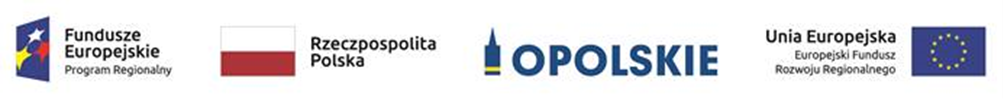 Rozeznanie rynku na:Przeprowadzenie warsztatów (szkoleń) z zakresu gospodarki odpadami przez eksperta z ww. dziedzinyUprzejmie proszę o przedstawienie oferty w ramach rozeznania rynku na przeprowadzenie warsztatów (szkoleń) z zakresu gospodarki odpadami przez eksperta z ww. dziedziny.Niniejsze zapytanie nie stanowi oferty w rozumieniu przepisów ustawy z dnia 23 kwietnia 1964 r. – Kodeks cywilny (Dz.U.2020 poz. 1740 z późn. zm.), jak również nie jest ogłoszeniem w rozumieniu przepisów ustawy z dnia 11 września 2019 r. – Prawo zamówień publicznych (Dz.U. 2021 poz. 1129 z późn. zm.). 1) Opis przedmiotu zamówienia stanowi załącznik nr 1 do niniejszego ogłoszenia Przeprowadzenie warsztatów (szkoleń) z zakresu gospodarki odpadami przez eksperta z ww. dziedzinyTermin wykonania: od zawarcia umowy do 30 czerwca 2023 r. 2) Warunki udziału w postępowaniu oraz opis sposobu dokonywania oceny ich spełniania 1.	Zamawiający wymaga dołączenia do oferty podpisanego CV trenera, potwierdzającego spełnienie poniższych warunków wskazanych w pkt a-c:a)	wykształcenie wyższe,b)	doświadczenie zawodowe w zakresie tematyki szkolenia tzn. co najmniej 2 lata pracy w zakresie dotyczącym ochrony środowiska, w tym gospodarki odpadami,c)	możliwość logowania się do Bazy danych o produktach i opakowaniach oraz o gospodarce odpadami (BDO).2.	Zamawiający wymaga  przeprowadzenia przez trenera w okresie ostatnich 3 lat przed upływem terminu składania ofert, a jeżeli okres prowadzenia działalności jest krótszy – w tym okresie co najmniej 3 szkoleń dot. ochrony środowiska, w tym gospodarki odpadami.Sposób udokumentowania spełnienia powyższych wymagań opisany jest w załączniku nr 2 do niniejszego ogłoszenia pn. Warunki udziału w postępowaniu. 3. Oferta powinna zawierać:Wypełniony Formularz ofertowy (zał. nr 3 do niniejszego ogłoszenia).CV trenera potwierdzające spełnienie warunków określonych w Warunkach udziału w postępowaniu (zgodnie z zał. nr 2 do niniejszego ogłoszenia).Wypełnione Warunki udziału w postępowaniu (zał. nr 2 do niniejszego ogłoszenia).Dowody potwierdzające, że szkolenia zostały wykonane należycie (zgodnie z zał. nr 2 do niniejszego ogłoszenia).4. Termin składania ofert w rozeznaniu rynku: Oferty należy składać do dnia 7 marca 2023 r., do godz. 15.30 na adres e-mail: ekologia@opolskie.pl  Osoba do kontaktu: Teresa Kiecoń e-mail: ekologia@opolskie.pl 